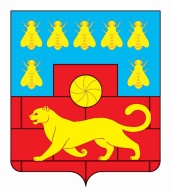 Администрация Мясниковского районаПОСТАНОВЛЕНИЕ__.__.2020г.                                             № __                                         с.ЧалтырьО Комиссии по вопросам, связанным с внедрением, развитием аппаратно-программного комплекса «Безопасный город» и обеспечением эксплуатации, развитием системы обеспечения вызова экстренныхоперативных служб по единому номеру «112» в Мясниковском районе  Ростовской областиВ целях реализации Концепции построения и развития аппаратно-программного комплекса «Безопасный город», утвержденной распоряжением Правительства Российской Федерации от 03.12.2014 № 2446-р и Постановлением Правительство Ростовской области  от 25.05.2020 года № 474, Администрация Мясниковского районапостановляет:1. Создать Комиссию по вопросам, связанным с внедрением, развитием аппаратно-программного комплекса «Безопасный город» и обеспечением эксплуатации, развитием системы обеспечения вызова экстренных оперативных служб по единому номеру «112» в Мясниковском районе  Ростовской области.2. Утвердить:2.1. Положение о Комиссии по вопросам, связанным с внедрением, развитием аппаратно-программного комплекса «Безопасный город» и обеспечением эксплуатации, развитием системы обеспечения вызова экстренных оперативных служб по единому номеру «112» в Мясниковском районе Ростовской области, согласно приложению № 1.2.2. Состав Комиссии по вопросам, связанным с внедрением, развитием аппаратно-программного комплекса «Безопасный город» и обеспечением эксплуатации, развитием системы обеспечения вызова экстренных оперативных служб по единому номеру «112» в Мясниковском районе Ростовской области, согласно приложению № 2. 3. Настоящее постановление вступает в силу со дня его официального опубликования.4. Контроль за выполнением настоящего постановления возложить на заместителя Главы Администрации Горелика Г.Б.Глава АдминистрацииМясниковского района                                                                        В.С. Килафян Постановление вноситМКУ «Управление по чрезвычайным ситуациямМясниковского района» Приложение № 1к постановлениюАдминистрации Мясниковского районаот __________ № _____ПОЛОЖЕНИЕо Комиссии по вопросам,связанным с внедрением, развитием аппаратно-программного комплекса «Безопасный город» и обеспечениемэксплуатации, развитием системы обеспечения вызова экстренных оперативных служб по единому номеру «112» в Мясниковском районе Ростовской области1. Комиссия по вопросам, связанным с внедрением, развитием аппаратно-программного комплекса «Безопасный город» и обеспечением эксплуатации, развитием системы обеспечения вызова экстренных оперативных служб по единому номеру «112» в Ростовской области (далее – Комиссия), является постоянно действующим коллегиальным органом при Администрации Мясниковского района, созданным для обеспечения взаимодействия органов исполнительной власти Ростовской области с территориальными органами федеральных органов исполнительной власти,  иными органами, организациями по вопросам внедрения, функционирования и развития аппаратно-программного комплекса технических средств «Безопасный город» (далее – АПК «Безопасный город»), обеспечения эксплуатации, развития системы обеспечения вызова экстренных оперативных служб по единому номеру «112» (далее – система «112») на территории Мясниковского района Ростовской области. 2. Комиссия:2.1. Обеспечивает взаимодействие органов исполнительной власти Ростовской области с территориальными органами федеральных органов исполнительной власти, иными органами, организациями по вопросам внедрения, функционирования и развития АПК «Безопасный город», обеспечения эксплуатации, развития системы «112» на территории Мясниковского района  Ростовской области.2.2. Подготавливает предложения по вопросам внедрения, функционирования и развития АПК «Безопасный город», обеспечения эксплуатации, развития системы «112» на территории Мясниковского района Ростовской области, направленные на реализацию Концепции построения и развития аппаратно-программного комплекса «Безопасный город», утвержденной распоряжением Правительства Российской Федерации от 03.12.2014 № 2446-р.3. Комиссия вправе:3.1. Запрашивать и получать от территориальных органов федеральных органов исполнительной власти, органов исполнительной власти Ростовской области, органов и должностных лиц организаций документы и сведения, необходимые для решения задач, относящихся к предмету ведения Комиссии.3.2. Приглашать на свои заседания представителей территориальных органов федеральных органов исполнительной власти (по согласованию сними), органов исполнительной власти Ростовской области, структурных подразделений Правительства Ростовской области, организаций по вопросам, относящимся к предмету ведения Комиссии.3.3. Образовывать рабочие группы по вопросам, относящимся к предмету ведения Комиссии, определять полномочия и порядок работы этих групп.4. В состав Комиссии входят председатель, заместитель председателя, секретарь и другие члены Комиссии.5. Председателем Комиссии является заместитель Главы Администрации Мясниковского района ведущий вопросы взаимодействия с правоохранительными и контролирующими органами в соответствии с распределением обязанностей между заместителями Главы Администрации Мясниковского района.6. Председатель Комиссии:6.1. Председательствует на заседании Комиссии.6.2. Организует работу Комиссии и обеспечивает контроль за исполнением ее решений.6.3. Определяет перечень, сроки и порядок рассмотрения вопросов на заседаниях Комиссии.6.4. Представляет Комиссию при взаимодействии с органами государственной власти, организациями.6.5. Утверждает план работы Комиссии, в том числе на основании предложений членов Комиссии.7. В период отсутствия председателя Комиссии его обязанности исполняет заместитель председателя Комиссии.8. Заседания Комиссии проводятся по мере необходимости, но не реже одного раза в полугодие. 9. Председатель Комиссии назначает дату проведения заседания Комиссии и определяет повестку дня заседания Комиссии.10. Секретарь Комиссии не позднее десяти дней до даты проведения заседания Комиссии извещает членов Комиссии о проведении заседания.11. Заседание Комиссии считается правомочным, если в нем участвует более половины от общего числа ее членов.В случае невозможности присутствия члена Комиссии на заседании он вправе представить свое мнение по рассматриваемым вопросам в письменной форме до начала заседания Комиссии.12. Решения Комиссии принимаются большинством голосов от числа членов Комиссии, участвующих в ее заседании. В случае равенства голосов решающим является голос председательствующего на заседании Комиссии.13. Решения Комиссии оформляются протоколом заседания Комиссии, который подписывается председательствующим на заседании Комиссии и секретарем. Протокол должен быть подписан в течение 5 рабочих дней со дня заседания Комиссии.14. Протоколы заседаний Комиссии направляются секретарем Комиссии в течение 5 рабочих дней со дня заседания Комиссии членам Комиссии и иным заинтересованным органам, организациям и должностным лицам.Управляющий деламиАдминистрации Мясниковского района                         А.П. КравченкоПриложение № 2к постановлениюАдминистрации Мясниковского районаот __________ № _____СОСТАВКомиссии по вопросам,связанным с внедрением, развитием аппаратно-программного комплекса «Безопасный город» и обеспечениемэксплуатации, развитием системы обеспечения вызова экстренных оперативных служб по единому номеру «112» в Мясниковском районе Ростовской областиУправляющий деламиАдминистрации Мясниковского района                           А.П. КравченкоГорелик Геннадий Борисович–заместитель главы Администрации Мясниковского района, председатель КомиссииНорлусинян Виталий Сетракович–Начальник МКУ «Управление по чрезвычайным ситуациям Мясниковского района»,  заместитель председателя КомиссииХаламбашян Ольга Валерьевна –Ведущий специалист МКУ «Управление по чрезвычайным ситуациям Мясниковского района», секретарь КомиссииХатламаджиян Валентина Хачатуровна–заместитель главы Администрации Мясниковского районаКешишян Назик Смбатовна–заместитель главы Администрации Мясниковского районаГончаров Андрей Николаевич – И.о. начальника МЦТЭТ г. Аксай «Ростелеком» (по согласованию)Калимуллин Олег Ренатович–Начальник 65 пожарно-спасательной части 6 ПСО ФПС ГПС МЧС России по Ростовской области (по согласованию)Харахашян Андрей Русланович–начальник отдела строительства и ЖКХ  - Главный архитектор Администрации Мясниковского районаШиринян Тигран Григорьевич–заместитель начальника полиции ОМВД России по Мясниковскому району  (по согласованию)Псрдиян Сергей Багдасарович–Начальник отдела экономического развития Администрации Мясниковского района Исаян Левон Алексеевич–Главный врач МБУЗ Мясниковского района  «ЦРБ»Бзезян Рита Вартересовна–Начальник МУ «Отдел образования Администрации Мясниковского района»Гизгизов Тигран Вартеванович–Начальник МУ «Отдел культуры и молодежной политики Администрации Мясниковского района»Лёгкий Дмитрий Юрьевич– Главный инженер - филиала  ПАО «Газпром газораспределение Ростова на Дону в с.Чалтырь (по согласованию)Хейгетян Тарас Егияевич–Директор МУП «Мясниковское ВКХ»Аведян Владимир Ованесович –Начальник сектора информационных технологий Администрации Мясниковского района Шеховцов Дмитрий Алексеевич–Начальник Чалтырских районных электрических сетей  ОАО «МРСК Юга»- «Ростовэнерго», (по согласованию)Омельченко Игорь Васильевич–Начальник сектора правовой и кадровой работы Администрации Мясниковского районаБулгурян Ашот Ервантович–Начальник сектора физической культуры и спорта Администрации Мясниковского районаТорпуджиян Андрей Мартиросович –Глава Администрации Чалтырского сельского поселения (по согласованию)Деремян Ашот Мартиросович–Глава Администрации Крымского сельского поселения (по согласованию)Поповян Гурген Асватурович–Глава Администрации Большесальского сельского поселения (по согласованию)Поповян Дртад Хачатурович–Глава Администрации Петровского сельского поселения (по согласованию)Бабиян Ирина Ервантовна –Глава Администрации Калининского сельского поселения (по согласованию)Колесникова Ольга Владимировна –Глава Администрации Недвиговского сельского поселения (по согласованию)Варткинаян Владимир Антраникович–Глава Администрации Краснокрымского сельского поселения (по согласованию) 